,	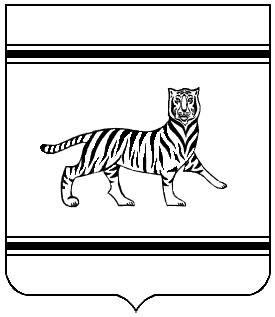 Муниципальное образование «Надеждинское поселение»Биробиджанского муниципального районаЕврейской автономной областиАДМИНИСТРАЦИЯ СЕЛЬСКОГО ПОСЕЛЕНИЯПОСТАНОВЛЕНИЕ30.05.2016                                                                                                            № 33с. НадеждинскоеВ целях оптимизации хозяйственной деятельности и в соответствии с   постановлением администрации сельского поселения от 20.10.2010 № 47«Об утверждении порядка создания, реорганизации, изменения типа и ликвидации муниципальных учреждений Надеждинского сельского поселения, а также утверждения уставов муниципальных учреждений Надеждинского сельского поселения и внесения в них изменений», уставом муниципального образования «Надеждинское сельское поселение», администрация сельского поселенияПОСТАНОВЛЯЕТ:      1. Создать муниципальное казенное учреждение «Централизованное хозяйственное учреждение» муниципального образования «Надеждинское сельское поселение» Биробиджанского муниципального района Еврейской автономной области, (далее – учреждение) в состав которого войдет технический персонал администрации сельского поселения, и технический персонал МКУ «ПДК Надеждинского сельского поселения».     2. Определить, что основной целью и видом деятельности учреждения являются обеспечение хозяйственного обслуживания деятельности администрации сельского поселения, МКУ «ПДК Надеждинского сельского поселения», содержания территорий и служебных помещений сельского поселения для решения вопросов местного значения, сохранение системы контроля и учета качественного содержания территорий и служебных помещений сельского поселения.     3. Установить, что учредителем учреждения является администрация муниципального образования «Надеждинское сельское поселение» Биробиджанского муниципального района Еврейской автономной области.     4. Утвердить прилагаемый перечень мероприятий по созданию муниципального казенного учреждения «Централизованное хозяйственное учреждение» муниципального образования «Надеждинское сельское поселение» Биробиджанского муниципального района Еврейской автономной области.5. Определить предельную штатную численность работников для созданного учреждения в количестве 10 штатных единиц.6. Назначить лицами, уполномоченными осуществлять функции контроля и регулирования деятельности муниципального казенного учреждения «Централизованное хозяйственное управление» муниципального образования «Надеждинское сельское поселение» Биробиджанского муниципального района Еврейской автономной области:- заместителя главы администрации сельского поселения,- главного бухгалтера администрации сельского поселения.6. Заместителю главы администрации сельского поселения Ладынской Е.В. организовать осуществление мероприятий, связанных с созданием учреждения, в сроки, установленные перечнем по созданию данного учреждения, утвержденным настоящим постановлением.7. Контроль за исполнением настоящего постановления возлагаю на себя 8. Опубликовать настоящее постановление в «Межмуниципальном информационном бюллетене» Биробиджанского района.9. Настоящее постановление вступает в силу после дня его официального опубликования.Глава администрации сельского поселения                                                                             И.С. МаликУТВЕРЖДЕНпостановлением администрации сельского поселенияот 30.05.2016 № 33Переченьмероприятий по созданию муниципального казенного учреждения «Централизованное хозяйственное учреждения» муниципального образования «Надеждинское сельское поселение» Биробиджанского муниципального района Еврейской автономной областиО создании муниципального казенного учреждения «Централизованное хозяйственное учреждение» муниципального  образования «Надеждинское сельское поселение» Биробиджанского муниципального района Еврейской автономной области№п/пНаименование мероприятияСрок проведения1Разработать и утвердить в установленном порядке устав создаваемого учрежденияв течение 60 рабочих дней после принятия постановления2Направить пакет документов для регистрации устава учреждения в управление федеральной налоговой службы России по ЕАОв течение 3 рабочих дней после утверждения устава3Уведомление о создании и регистрация учреждения во внебюджетных государственных фондах В течение 3 рабочих дней после регистрации учреждения в управление федеральной налоговой службы России по ЕАО4Разработать положение об оплате труда работников учрежденияВ течение 30 рабочих дней после регистрации в управление федеральной налоговой службы России по ЕАО5Изготовление печати учрежденияВ течение 10 рабочих дней после регистрации учреждения в управление федеральной налоговой службы России по ЕАО6Открытие лицевого счета в Управлении Федерального казначейства по ЕАОВ течение 60 дней после регистрации в управление федеральной налоговой службы России по ЕАО7Внесение изменений в локальные правовые актыВ течение 60 рабочих дней после регистрации учреждения в управление федеральной налоговой службы России по ЕАО